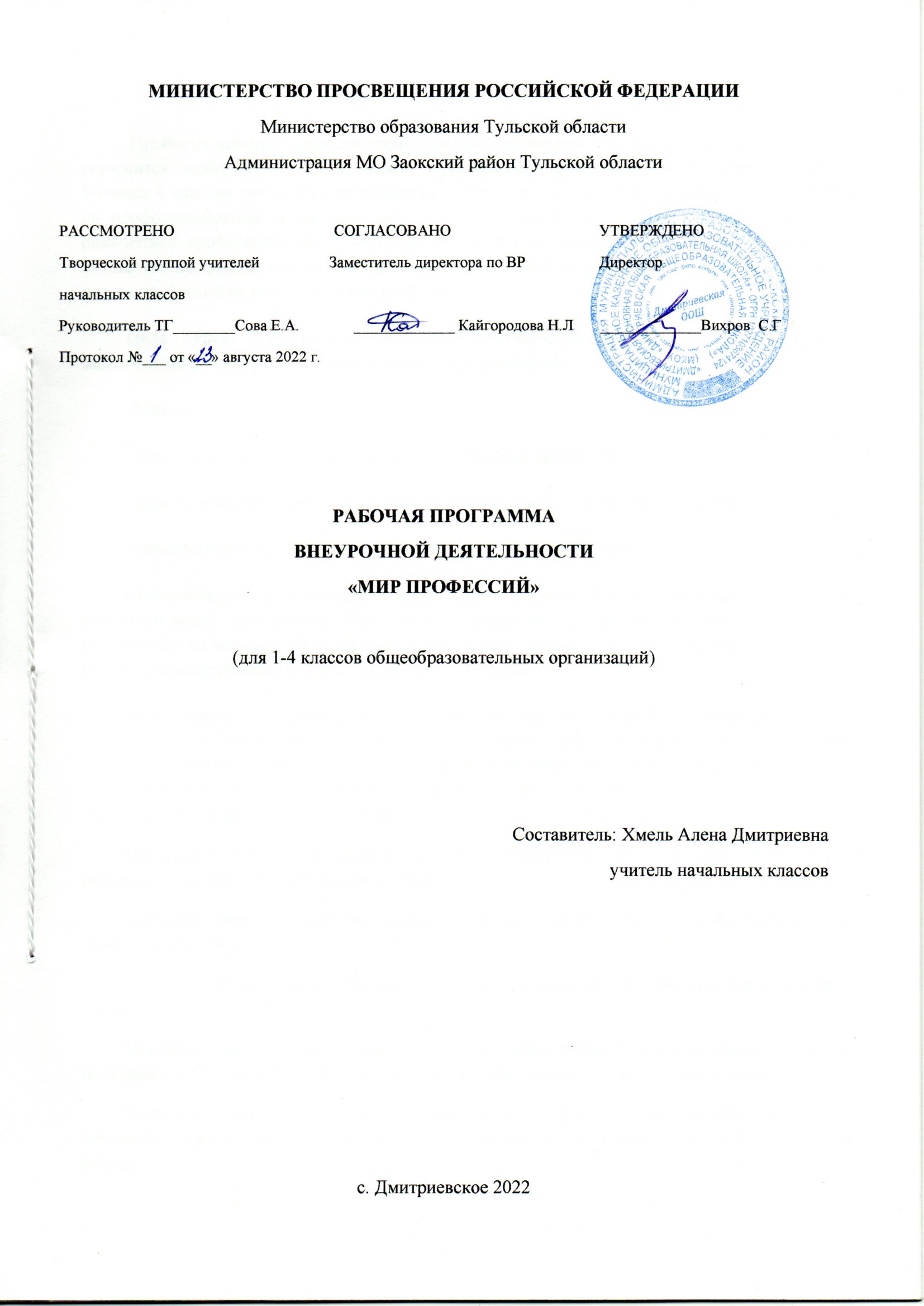 Пояснительная записка Проблема выбора профессии стоит перед подрастающим поколением всегда, а сейчас она становится особо актуальной в связи с изменениями, происходящими в нашем обществе. Ученики 4 классов ещё далеки от выбора профессии, но правильно проведённая с ними работа по профессиональной ориентации должна стать основой, на которой в дальнейшем будут развиваться профессиональные интересы и намерения школьников в старших классах. О множестве профессий школьники практически не имеют информации, поэтому знакомство с миром профессий начинается в начальной школе.Цель курса: развитие познавательных способностей учащихся на основе создания максимально разнообразных впечатлений о мире профессий. Задачи:-познакомить обучающихся с разнообразием мира профессий;-формировать конкретно-наглядные представления о существенных сторонах профессий;-сравнивать интеллектуальные и творческие возможности детей. Соответствие содержания программы внеурочной деятельности цели и задачам основной образовательной программы. Курс «Мир профессий» реализует общеинтеллектуальное направление во внеурочной деятельности в 4 классе в рамках федерального государственного образовательного стандарта начального общего образования.Актуальность программы изучения данного курса внеурочной деятельности в целом ограничивается ценностью истины. Однако данный курс предлагает как расширение содержания предмета, так и совокупность методик и технологий (в том числе и проектной), позволяющих заниматься всесторонним формированием личности учащихся и, как следствие, расширить набор ценностных ориентиров.Ценность истины – это ценность научного познания как части культуры человечества, разума, понимания сущности бытия, мироздания.Ценность человека как разумного существа, стремящегося к познанию мира и самосовершенствованию.Ценность труда и творчества как естественного условия человеческой деятельности и жизни.Ценность свободы как свободы выбора и предъявления человеком своих мыслей и поступков, но свободы, естественно ограниченной нормами и правилами поведения в обществе.Ценность социальной солидарности как признание прав и свобод человека, обладание чувствами справедливости, милосердия, чести, достоинства по отношению к себе и к другим людям.Ценность гражданственности – осознание человеком себя как члена общества, народа, представителя страны государства.Ценность патриотизма – одно из проявлений духовной зрелости человека, выражающееся в любви к России, народу, в осознанном желании служить Отечеству.Ценность человечества – осознание человеком себя как части мирового сообщества, для существования и прогресса которого необходимы мир, сотрудничество народов и уважение к многообразию их культур.Общая характеристика курса внеурочной деятельностиСодержание определяется возрастными особенностями младших школьников. Каждое занятие имеет тематическое наполнение, связанное с рассмотрением определенной профессии. Учащиеся имеют возможность расширить свой кругозор, представления о мире профессий, а также исследовать свои способности применительно к рассматриваемой профессии.   Курс занятий построен таким образом, что предоставляет возможность учащимся тренировать различные виды своих способностей.   В данном курсе игровая мотивация перерастает в учебную. Ребенок становится заинтересованным субъектом в развитии своих способностей.   Занятия, проводятся в активной форме: игры, дискуссии, конкурсы, викторины с элементами творчества и самостоятельного поиска знаний. Это способствует формированию учебно-познавательных мотивов, потребности в творческой деятельности, развитию кругозора у учащихся. Структура занятийРазминка (задания, рассчитанные на проверку сообразительности, быстроты реакции, готовности памяти).Знакомство с профессией, которой посвящен урок (коллективное обсуждение):что я знаю об этой профессии;что должны уметь люди, занимающиеся этой профессией;какие изучаемые предметы помогают обрести эту профессию;что нового я узнал об этой профессии от родителей, знакомых, из книг, телепередач.Выполнение развивающих упражнений в соответствии с рассматриваемой способностью и профессией.Рефлексия. Самооценка своих способностей (что получилось, что не получилось и почему). Место курса внеурочной деятельности в учебном плане школыНа реализацию курса «Мир профессий» отводится по 1 ч в неделю в 4 классе (всего 34 ч в год.Личностные, метапредметные и предметные результатыЛичностные результаты:-внутренняя позиция школьника на уровне положительного отношения к школе;-широкая мотивационная основа деятельности, включая социальные, учебно-познавательные и внешние мотивы;-познавательный интерес к новому материалу и способам решения новой задачи;-ориентация на понимание причин успеха, в том числе на самоанализ и самоконтроль результата, на анализ соответствия результатов требованиям конкретной задачи, на понимание предложений и оценок учителя, товарищей, родителей и других людей;-способность к самооценке на основе критериев успешной деятельности;-критическое отношение к информации и избирательность её восприятия;-осмысление мотивов своих действий при выполнении заданий с жизненными ситуациями.Метапредметные результатыРегулятивные универсальные учебные действия:-принятие и сохранение учебной задачи;-планирование последовательности шагов алгоритма для достижения цели;-формирование умений ставить цель-создание творческой работы, планировать достижения этой цели, создавать вспомогательные эскизы в процессе работы;-осуществление итогового и пошагового контроля по результату;-освоение способов решения проблем творческого характера в жизненных ситуациях;-оценивание получающегося творческого продукта и соотнесение его с изначальным замыслом, выполнение по необходимости коррекции либо продукта, либо замысла;-поиск ошибок в плане действий и внесение в него изменений;-умение вносить необходимые коррективы в действия после его завершения на основе его оценки и учета характера сделанных ошибок, использование предложений и оценки для создания нового.Познавательные универсальные учебные действия:-поиск информации в индивидуальных информационных архивах учащегося, информационной среде образовательного учреждения, в федеральных хранилищах информационных образовательных ресурсов;-осуществление записи выборочной информации об окружающем мире и о себе, в том числе с помощью инструментов ИКТ;-использование средств информационных и коммуникационных технологий для решения коммуникативных, познавательных и творческих задач;-моделирование-преобразование объекта из чувственной формы в модель, где выделены существенные характеристики объекта (пространственно-графическая или знаково-символистическая);-анализ объектов с целью выделения признаков (существенных, несущественных);-синтез- составление целого из частей, в том числе самостоятельное достраивание с восполнением недостающих компонентов;-выбор оснований и критериев для сравнения, классификации объектов;-подведение под понятие на основе распознавания объектов, выделения существенных признаков и их синтез;-установление причинно-следственных связей, аналогий;-построение логической цепи рассуждений, сообщений в устной и письменной форме.Коммуникативные универсальные учебные действия:-аргументирование своей точки зрения на выбор оснований и критериев при выделении признаков, сравнении и классификации объектов;-выслушивание собеседника и ведение диалога;-признание возможности существования различных точек зрения и право каждого иметь свою;-планирование учебного сотрудничества с учителем и сверстниками - определение цели, функций участников, способов взаимодействия;-постановка вопросов - инициативное сотрудничество в поиске и сборе информации;-разрешение конфликтов – выявление, идентификация проблемы, поиск и оценка альтернативных способов разрешения конфликта, принятие решения и его реализация;-управление поведением партнера – контроль, коррекция, оценка действий партнёра;-умение достаточно точно выражать свои мысли в соответствии с задачами и условиями коммуникации; владение монологической и диалогической формами речи в соответствии с грамматическими и синтаксическими нормами родного языка.Планируемые результаты освоения программы внеурочной деятельностиУчастие в различных видах игровой, изобразительной, творческой деятельности;Расширение кругозора о мире профессий;Заинтересованность в развитии своих способностей;Участие в обсуждении и выражение своего отношения к изучаемой профессии;Возможность попробовать свои силы в различных областях коллективной деятельности, способность добывать новую информацию из различных источников.Результаты первого уровня - приобретение школьником социальных знаний, понимания социальной реальности и повседневной жизни.Результаты второго уровня – формирование позитивных отношений школьника к базовым ценностям нашего общества и к социальной реальности в целом.Результаты третьего уровня – приобретение школьником опыта самостоятельного ценностного окрашенного социального действия.4 классТематическое планирование для учащихся 4 классов 34 часа№РазделКол-во часовПланируемые результаты, опытКоллективно-творческой деятельности 1Введение в мир профессий2участие в различных видах игровой, изобразительной, творческой деятельности;расширение кругозора о мире профессий,       заинтересованность в развитии своих способностей;      участие в обсуждении и выражение своего отношения к изучаемой профессии;      возможность пробовать свои силы в различных областях взрослой деятельности;         способность добывать новую информацию из различных источников.2Профессии людей сферы обслуживания3участие в различных видах игровой, изобразительной, творческой деятельности;расширение кругозора о мире профессий,       заинтересованность в развитии своих способностей;      участие в обсуждении и выражение своего отношения к изучаемой профессии;      возможность пробовать свои силы в различных областях взрослой деятельности;         способность добывать новую информацию из различных источников.3Рынок труда3участие в различных видах игровой, изобразительной, творческой деятельности;расширение кругозора о мире профессий,       заинтересованность в развитии своих способностей;      участие в обсуждении и выражение своего отношения к изучаемой профессии;      возможность пробовать свои силы в различных областях взрослой деятельности;         способность добывать новую информацию из различных источников.4Наше питание3участие в различных видах игровой, изобразительной, творческой деятельности;расширение кругозора о мире профессий,       заинтересованность в развитии своих способностей;      участие в обсуждении и выражение своего отношения к изучаемой профессии;      возможность пробовать свои силы в различных областях взрослой деятельности;         способность добывать новую информацию из различных источников.5Достопримечательности города4участие в различных видах игровой, изобразительной, творческой деятельности;расширение кругозора о мире профессий,       заинтересованность в развитии своих способностей;      участие в обсуждении и выражение своего отношения к изучаемой профессии;      возможность пробовать свои силы в различных областях взрослой деятельности;         способность добывать новую информацию из различных источников.6«Красная книга»4участие в различных видах игровой, изобразительной, творческой деятельности;расширение кругозора о мире профессий,       заинтересованность в развитии своих способностей;      участие в обсуждении и выражение своего отношения к изучаемой профессии;      возможность пробовать свои силы в различных областях взрослой деятельности;         способность добывать новую информацию из различных источников.7Что такое техника?4участие в различных видах игровой, изобразительной, творческой деятельности;расширение кругозора о мире профессий,       заинтересованность в развитии своих способностей;      участие в обсуждении и выражение своего отношения к изучаемой профессии;      возможность пробовать свои силы в различных областях взрослой деятельности;         способность добывать новую информацию из различных источников.8Что такое культура?2участие в различных видах игровой, изобразительной, творческой деятельности;расширение кругозора о мире профессий,       заинтересованность в развитии своих способностей;      участие в обсуждении и выражение своего отношения к изучаемой профессии;      возможность пробовать свои силы в различных областях взрослой деятельности;         способность добывать новую информацию из различных источников.9«Народное ремесло»4участие в различных видах игровой, изобразительной, творческой деятельности;расширение кругозора о мире профессий,       заинтересованность в развитии своих способностей;      участие в обсуждении и выражение своего отношения к изучаемой профессии;      возможность пробовать свои силы в различных областях взрослой деятельности;         способность добывать новую информацию из различных источников.10Мы – часть природы3участие в различных видах игровой, изобразительной, творческой деятельности;расширение кругозора о мире профессий,       заинтересованность в развитии своих способностей;      участие в обсуждении и выражение своего отношения к изучаемой профессии;      возможность пробовать свои силы в различных областях взрослой деятельности;         способность добывать новую информацию из различных источников.11«Все профессии нужны, все профессии важны»2участие в различных видах игровой, изобразительной, творческой деятельности;расширение кругозора о мире профессий,       заинтересованность в развитии своих способностей;      участие в обсуждении и выражение своего отношения к изучаемой профессии;      возможность пробовать свои силы в различных областях взрослой деятельности;         способность добывать новую информацию из различных источников.Итого                                                    34 чИтого                                                    34 чИтого                                                    34 чИтого                                                    34 ч№ДатаТемаКол-во часовОсновное содержаниеРесурсы/оборудованиеЭОРВведение в мир профессийВведение в мир профессийВведение в мир профессийВведение в мир профессийВведение в мир профессийВведение в мир профессийВведение в мир профессий1-2Введение в мир профессий2Разминка. Рассуждение, кем трудятся жители города? Понятия: «труд», «профессия».Презентацияhttps://youtu.be/A-qduf8aiQEПрофессии людей сферы обслуживанияПрофессии людей сферы обслуживанияПрофессии людей сферы обслуживанияПрофессии людей сферы обслуживанияПрофессии людей сферы обслуживанияПрофессии людей сферы обслуживанияПрофессии людей сферы обслуживания3Кондуктор1Знакомство с профессией кондуктор?Презентация, беседа с детьмиhttps://youtu.be/GJNC2GBl3GE4Почтальон 1Понятие кто такой почтальон?Презентация, беседа с детьмиhttps://youtu.be/GJNC2GBl3GE5Почтальон1Как работают на почте?Экскурсия на главпочтамтРынок трудаРынок трудаРынок трудаРынок трудаРынок трудаРынок трудаРынок труда6Что такое рынок труда?1Развивающие занятия. Викторина «Всегда найдется дело для умелых рук»https://youtu.be/GJNC2GBl3GE7Рынок труда1«Промышленные предприятия нашего города» просмотр фильма.Экскурсия на завод машиностроенияhttps://youtu.be/GJNC2GBl3GE8Рынок труда1«Промышленные предприятия нашего города» беседа.Мини презентацияhttps://youtu.be/GJNC2GBl3GEНаше питаниеНаше питаниеНаше питаниеНаше питаниеНаше питаниеНаше питаниеНаше питание9-10Повар2Развивающие занятия: профессия «повар».Познавательная игра «Русская хозяюшка». Урок-аукцион «Скатерть самобранка».https://youtu.be/sy2OoTkBpfo?list=PLagHIN0mjUuU0ykUOG5iGKvgURXA-AeHI11Кондитер1Кто и как? Работа на кондитерской фабрике.Экскурсия на кондитерскую фабрику. https://youtu.be/sy2OoTkBpfo?list=PLagHIN0mjUuU0ykUOG5iGKvgURXA-AeHIДостопримечательности городаДостопримечательности городаДостопримечательности городаДостопримечательности городаДостопримечательности городаДостопримечательности городаДостопримечательности города12-15Архитектор4Просмотр фильма. Пробуем себя в роли архитекторов.Макет «Город будущего».https://youtu.be/GJNC2GBl3GE«Красная книга»«Красная книга»«Красная книга»«Красная книга»«Красная книга»«Красная книга»«Красная книга»16-19Агент по защите животных4Развивающие занятия: «Мой четвероногий друг», что значит заботиться о братьях наших меньших. Выставка рисунков.Мини презентация «Животное - друг человека».https://nsportal.ru/video/2019/10/virtualnaya-progulka-siti-fermy-v-mireЧто такое техника?Что такое техника?Что такое техника?Что такое техника?Что такое техника?Что такое техника?Что такое техника?20-22Профессии «инженер», «технолог», «столяр», «плотник».3Развивающие занятия Сбор и структурирование материалов.https://youtu.be/GJNC2GBl3GE23Профессии «инженер», «технолог», «столяр», «плотник».1«Техника вокруг нас»Экскурсия на станцию юных техниковhttps://youtu.be/GJNC2GBl3GEЧто такое культура?Что такое культура?Что такое культура?Что такое культура?Что такое культура?Что такое культура?Что такое культура?24-25Профессии:
археолог, художник, дизайнер.2Развивающие занятияСбор и структурирование материалов.https://youtu.be/GJNC2GBl3GEНародное ремеслоНародное ремеслоНародное ремеслоНародное ремеслоНародное ремеслоНародное ремеслоНародное ремесло26-28«Народные ремесла».3Просмотр уникальных и неповторимых предметов с использованием их ручных приспособлений, навыков, смекалки и внутреннего ощущения красоты.Экскурсия в художественный музейhttps://youtu.be/GJNC2GBl3GE29«Народные ремесла».1Подготовка индивидуальных исследовательских проектовhttps://youtu.be/GJNC2GBl3GEМы - часть природыМы - часть природыМы - часть природыМы - часть природыМы - часть природыМы - часть природыМы - часть природы30-31Профессии: зоолог, биолог, ветеринар.2Развивающие занятияСбор и структурирование материаловhttps://nsportal.ru/video/2019/10/obzor-professiy-budushchego32Зоологи – краеведы, фитодизайнеры.1Мы – часть природы!Экскурсии на станцию юных натуралистовhttps://nsportal.ru/video/2019/10/obzor-professiy-budushchego«Все профессии нужны, все профессии важны»«Все профессии нужны, все профессии важны»«Все профессии нужны, все профессии важны»«Все профессии нужны, все профессии важны»«Все профессии нужны, все профессии важны»«Все профессии нужны, все профессии важны»«Все профессии нужны, все профессии важны»33-34«Все профессии нужны, все профессии важны»2Обобщения знаний о профессиях.Экскурсия в Городской центр занятости населенияhttps://nsportal.ru/video/2020/05/yunyy-himik-eksperimenty-s-raznotsvetnymi-puzyryami